 МИНИСТЕРСТВО ОБРАЗОВАНИЯ И НАУКИ РЕСПУБЛИКИ АЛТАЙБОУ РА «ЦЕНТР ПСИХОЛОГО-МЕДИКО-СОЦИАЛЬНОГО СОПРОВОЖДЕНИЯ» МИНИСТЕРСТВО ОБРАЗОВАНИЯ И НАУКИ РЕСПУБЛИКИ АЛТАЙБОУ РА «ЦЕНТР ПСИХОЛОГО-МЕДИКО-СОЦИАЛЬНОГО СОПРОВОЖДЕНИЯ»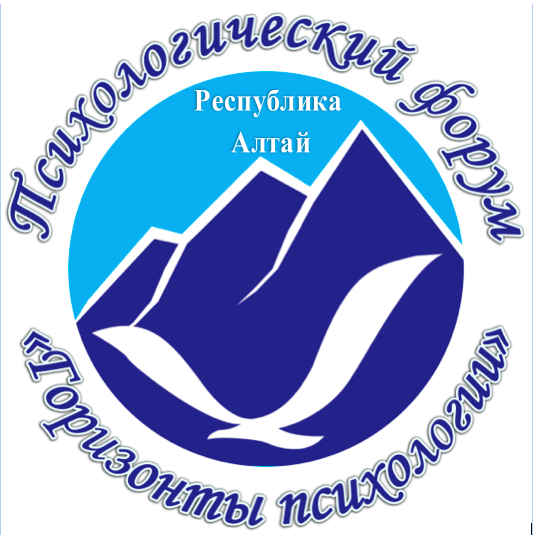 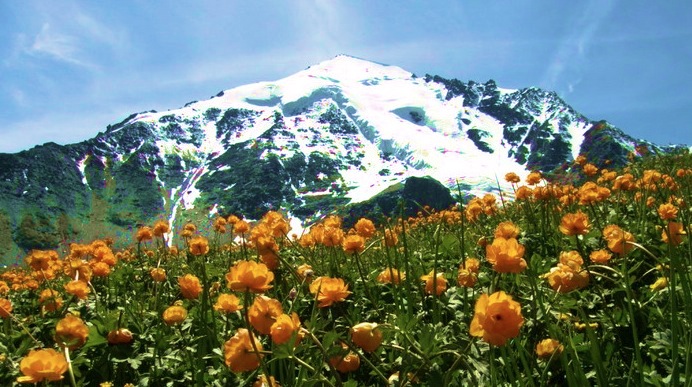 4 СЕНТЯБРЯ. ПОНЕДЕЛЬНИК4 СЕНТЯБРЯ. ПОНЕДЕЛЬНИКдо 13:30Заезд и регистрация участников Форума. (лагерь «Манжерок», с. Озерное, Майминского района, переулок Новосибирский, 1)13:00 – 13:40Обед13:40 – 14:00Тренинговое занятие «Радость встречи» - Е.А. Параева (г. Горно-Алтайск, педагог-психолог) 14:00 – 15:30Конкурс на лучшее профессиональное портфолио специалиста службы практической психологии и специального образования «Портфолио – 2017». Этап «Защита портфолио»15:30 – 16:30Большие психологические игры:- «Квест: Жить – здорово!» А.В. Таскина (г. Горно-Алтайск, педагог-психолог)- «К работе готов!» Т.Н. Неклеенова (г. Горно-Алтайск, педагог-психолог)16:30 – 18:00Открытие Республиканского психологического форума “Горизонты психологии”18:00 – 18:40Ужин. 18:40 – 19:10Использование технологий БОС в коррекционной работе с детьми. НПФ «Амалтея»19:20 – 20:20Мастер-классы:- «Психологические игры в работе с детьми и подростками» Б.А. Чилбаева, (Кош-Агаский р-он, педагог-психолог)- «Социально -психологическая работа с семьей» Н.Б. Байболова (психолог, с. Кош-Агач)20:30 – 21:10Психологические посиделки:  «Сказочная медитация» И.В. Приходкин (психолог, сказкотерапевт г. Новосибирск)21:10 – 21:30Итоги дня «У костра». 5 CЕНТЯБРЯ. ВТОРНИК5 CЕНТЯБРЯ. ВТОРНИК7:30 – 8:00Зарядка «В здоровом теле – здоровый дух!»8:00 – 8:40Завтрак. Акция дня «Дерево жизни»8:40 – 9:40Утренний монолог: «Измени свой жизненный сценарий» Н.М. Казазаева, директор ЦПМСС9:50 – 10:30Открытый урок: «Профессии швейного производства»  Учитель-технологии МБОУ «Кызыл-Озекская СОШ», обучающиеся 7 класса.10:40 – 12:40Выставка-Совет: «Психолого-педагогическое сопровождение обучающихся путем социализации личности и профессионального самоопределения в условиях системы современного образования»12:40 – 13:0013:00 – 13:40Обед 13:40 – 15:00Мастерская: «НЛП: миф или реальность?». С. Григорьев (г. Барнаул, практикующий психолог, психотерапевт)15:00 – 19:00Мастерская: «Освободи пространство для счастья» С.Д. Обухова (г. Горно-Алтайск, практикующий психолог)15:00 – 19:00Мастерская: «Сказкотерапия»  И.В. Приходкин, (психолог, сказкотерапевт г. Новосибирск)19:00 – 19:40Ужин. 19:40 – 21:10Мастерская: «Освободи пространство для счастья» (продолжение)19:40 – 21:10Мастерская: «Ценностный подход в профориентации» Т. Дубровская (психолог, г. Новосибирск)21:30 – 22:00Психологические посиделки: «Практики славянских целителей в современной психотерапии»  С. Григорьев (г. Барнаул)22:00 – 22:20Итоги дня у костра.6 СЕНТЯБРЯ. СРЕДА6 СЕНТЯБРЯ. СРЕДА7:30 – 8:30Зарядка «В здоровом теле – здоровый дух!»8:00 – 8:40Завтрак. Акция дня «Поделись своим …»8:40 – 9:40Утренний монолог «Ребенок – дар небес» Т.А. Гонохова, преподаватель ГАГУ, доцент, к.пс.н. (г. Горно-Алтайск)10:00 – 15:00Семинар-консультация «Особенности работы с детьми с ОВЗ по АООП в ходе реализации ФГОС ОВЗ». Место проведения: БПОУ РА «Горно-Алтайский педагогический колледж». Ведущая: Е.И. Чирва, специалист по инклюзивному и коррекционному образованию Минобрнауки РА, к.п.н.9:40 – 12:30Мастерская: «Песочная терапия» И.В. Приходкин (г. Новосибирск)Мастерская: «Танцевальная терапия  для восстановления ресурсного состояния педагогов»  А.П. Косовский (с. Майма, педагог-психолог)12:30 – 13:00Мини-лекция: «Инновационные методы в работе с детьми с ОВЗ»  Л.Т. Лаптева (Центр «Барс и Ко»)13:00 – 13:00Обед14:00 – 14:30ЦУНП14:30 – 15.30.Методическая перекличка:- «Методика «Дом». А.В. Таскина. (г. Горно-Алтайск, педагог-психолог) - «Проективная методика экспресс-диагностики Emotion cards.” Е.В. Шаталова (г. Горно-Алтайск, педагог-психолог)- «Аффирмация – путь к себе» М.В. Рябова. (г. Горно-Алтайск, педагог-психолог) - «Тайна волшебного камня» Е.О. Андреева (г. Горно-Алтайск, педагог-психолог)15:30 – 16:40Мастер-классы:- «Использование метода «Нейрографика» в работе школьного психолога» О.М. Медведева (г. Горно-Алтайск, педагог-психолог)- «Пластилинография в работе с младшими школьниками» Л.И. Чокова (Кош-Агачский р-он, педагог-психолог)16:40 – 17:50Мастер-классы:- «Игроведенье. Применение игр в психологической практике» И. А. Федорова (г. Бийск, практикующий психолог), Е.О. Андреева (г. Горно-Алтайск, педагог-психолог)- «Психологическое здоровье»: профилактика эмоционального выгорания педагогов» Л.А. Пермина (г. Горно-Алтайск, педагог-психолог)- «Работа педагога-психолога с детьми с ОВЗ в условиях сенсорной комнаты» Ю.М. Анатова (педагог-психолог, с. Шебалино)18:00 – 18:40Ужин18:40 – 20:10Мастер-классы:- «Ранняя профилактика химической зависимости у детей и подростков» - А.А. Парабина (с. Майма, психолог)- «Я счастливый как никто!» О.С. Михайлова (г. Горно-Алтайск, педагог-психолог)- «Депрессии.нет.мк.ру.» В.В. Архипова (г. Горно-Алтайск, педагог-психолог)20:30 – 21:00Психологические посиделки: - «Гипнотерапия психосоматических расстройств. Из опыта работы» - В.М. Сафронов (г. Горно-Алтайск, практикующий психолог, гипнотерапевт)21:00. – 21:20Итоги дня у костра. 7 СЕНТЯБРЯ. ЧЕТВЕРГ7 СЕНТЯБРЯ. ЧЕТВЕРГ7:30-8:00 Зарядка «В здоровом теле – здоровый дух!»8:00 – 8:40Завтрак  Психологическая акция дня «Ожерелье пожеланий»9:00-9:40Утренний монолог. «Быть здоровым модно?» Малкова О.А. (г. Горно-Алтайск, педагог-психолог)9:40 – 11:00Мастер-классы:- «Творить – значит жить!» А.В. Яраскина-Ленская (Чемальский р-он, педагог-психолог)- «Использование кинезиологических упражненией в работе с детьми дошкольного возраста» О.К. Васина (г. Горно-Алтайск, педагог-психолог)- «Формула решений школьных конфликтов» А.А. Иртаева, с. Усть-Кан, педагог-психолог)11:00 – 12:20Обучающий семинар «Предоставление мониторинга по организации работы по профилактике суицида, девиантного и аддиктивного поведения».  Ведущие - Белекова Н.А., Рябова М.В., ЦПМСС12:20 – 13:00 Консультация:  «Раннее начало помощи» Е.В. Юнчакова (г. Горно-Алтайск, педагог-психолог)13:00 – 13:40Обед13:40 – 15:00 Круглый стол «Обсуждение профессионального стандарта: Педагог-психолог (психолог в сфере образования)». Ведущие - Н.М. Казазаева, директор ЦПМСС, И.А. Таскина, к.пс.н., доцент ГАГУ.15:00 – 16:00 Мастер-классы:- «» С.В. Голощапова (г. Горно-Алтайск, педагог-психолог)- «Профилактика игровой зависимости и саморазрушающего поведения у подростков через формирование представлений о жизненных ценностях» Л.А. Анохина- «Я – идеальное. Применение техник валяния и фелтинга как методов арт-терапии» О.К. Васина (педаго-психолог, г. Горно-Алтайск)16:00 – 17:00Мастер-классы:- «В гостях у песочной феи» Н.А. Кожанова (педагог-психолог, с. Кош-Агач)- «» (с.Турочак)- «Измени свой жизненный сценарий» Н.М. Казазаева (директор ЦПМСС, г. Горно-Алтайск)17:00 – 18:00Мастер-классы:- «Применение мнемотехники в логопедии» Е.С. Колычева (с. Майма, учитель-логопед) - «Развитие навыков позитивного мышления у обучающихся» (В.Г. Романенко, педагог-психолог)18:00 – 18:40Консультация: «Общие вопросы ЦПМПК» С.И. Соколова, зав. ЦПМПК. (г. Горно-Алтайск, учитель-дефектолог)18:40 – 19:00Консультация: «Роль психологической службы школы при разработке психолого-педагогических мероприятий ИПРА ребенка-инвалида». Г.В. Самаева (методист ЦПМСС)19:00 – 21:00Ужин. ЗАКРЫТИЕ Республиканского психологического форума «Горизонты психологии». 8 СЕНТЯБРЯ. ПЯТНИЦА8 СЕНТЯБРЯ. ПЯТНИЦА7:30 – 8:00Мастер-класс « На зарядку становись!»8:00 – 9:00Завтрак9:00 – 13:00.Экскурсия на озеро Манжерок, кресельный подъемник (по желанию).  13.00Отъезд участников.